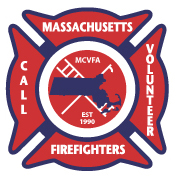 Massachusetts Call/Volunteer Firefighters’ AssociationCall/Volunteers Serving Today to Protect Your Tomorrow2021-2022 Invoice
Membership Term:  July 1, 2021 – June 30, 2022Send check to:	Date:MCVFA Membership Committee
PO Box 1015East Wareham, MA 02538
Department Name & Address	Please Make Check Payable to:
		Massachusetts Call/Volunteer Firefighters’ Association